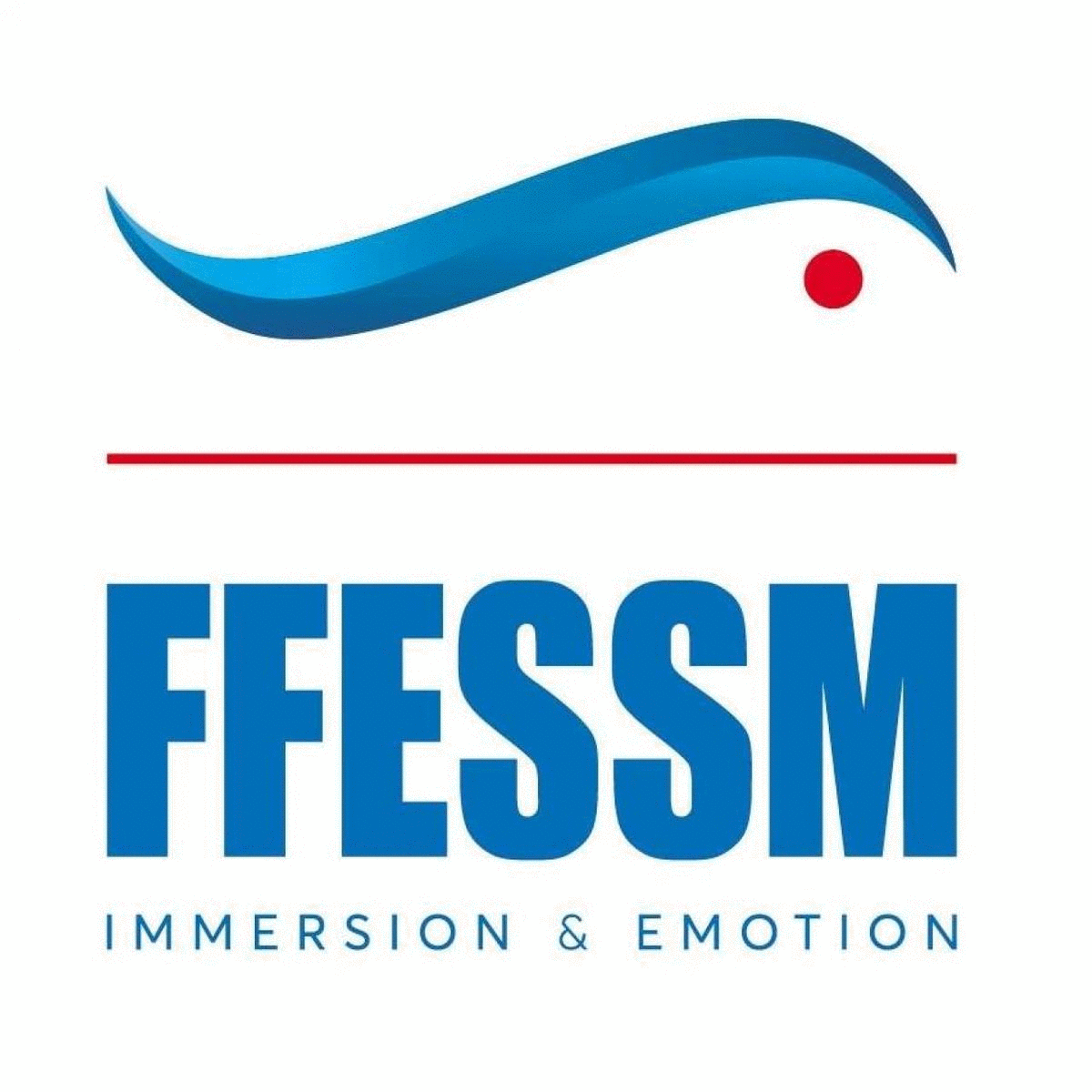 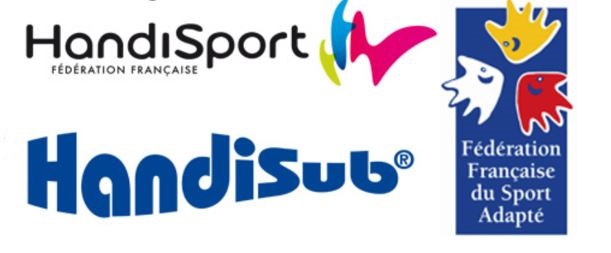 Fiche d’inscription - FORMATION HANDISUB   EH1RAPPEL : conditions d’accès « RIFAP& E1»Le 13 mars2022Formation organisée par « Le handisub54 et le CoDep54 » ouverte aux clubs de la CTR ESTLieu : Piscine «CC Du Bassin De Pont A Mousson» chemin Clos, 54700 PONT À MOUSSONAu programme :Théorie en  distanciel : le lundi 28/02 (Yves) le jeudi 03/03 (Yves) le lundi 07/03 (Myriam) le mercredi 09/03 (Yves) de 19h30 à 21H30 (par Zoom) Le lien vous sera communiqué après inscription.Une journée de mise en situation pratique le 13 Mars 2022 de 9h à 17h30Manipulation du fauteuil et transferts en salle et en piscine Déjeuner avec des personnes en situation de handicap Mise en situation de plongée HANDISUB entre encadrants Encadrement des plongeurs en situation de handicap-----------------------------------------------------------------------------------------------------------------------------------------  NOM :	……………………………………			Prénom : ……………………………………  Date de naissance : ……………………			Lieu de naissance :……………………….  Adresse :…………………………………  Ville :…………………………………….			Code postal : ……………………………… Téléphone : ……………………………………		Mail. : ………………………………………  Nom de votre Club FFESSM d’appartenance : ……………………………………
  N° Licence stagiaire : ……………………………………	Niveau actuel :……………………………Matériel nécessaire pour la formation :Accessoires de nage libre (Bonnet et slip de bain, PMT, etc). Les scaphandres complets, accessoires éducatifs et désinfectant seront fournis.Documents à fournir au plus vite pour valider votre inscription :Fiche d’inscription dûment remplie, retour par la poste : Mme GUY Christelle 13 rue de la croix burnée 54990 Xeuilley (Avec un règlement d’un montant de 100.00 € libellé à l’ordre du Codep54)Pièces obligatoires à présenter le jour de la formation :Licence FFESSM en cours de validitéPass sanitaire valideCarte de niveau d’encadrement FFESSM  (minimum E1)Carte RIFAPCertificat médical de non contre-indication à la plongée subaquatique de moins d’un an (à la date de la formation) délivré par tout docteur en médecine qui a les connaissances, l’expérience et les moyens nécessaires pour établir ces certificats médicaux. Chèque de 100 € (frais techniques +repas+ carte de niveau incluse) à l'ordre du CODEP 54Stage limité a 10 stagiaires Clôture des inscriptions au plus tard le 27 février 2022Pour toutes questions complémentaires :GUY Christelle : guy.grenouille@Gmail.com 
